https://svcnowprod.service-now.com/evg_sp/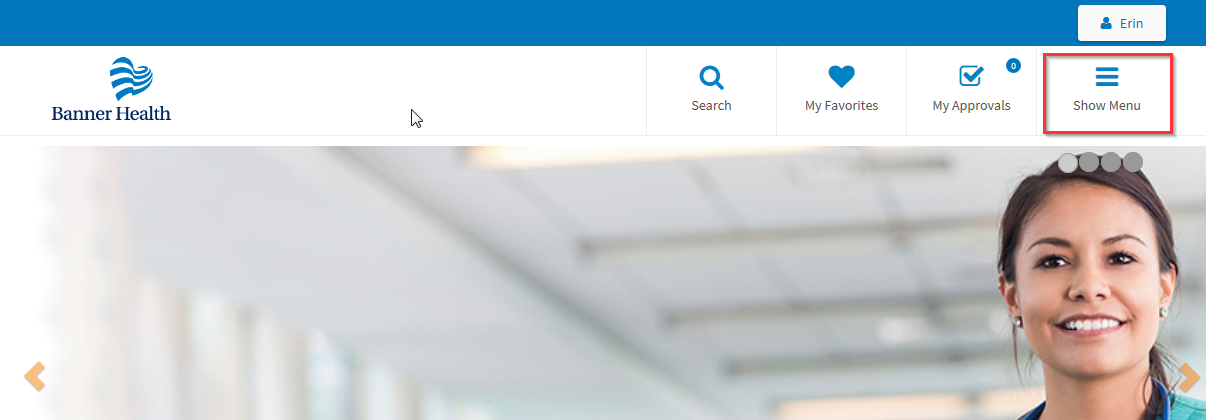 Click on Show MenuClick on I need something to open the service catalog.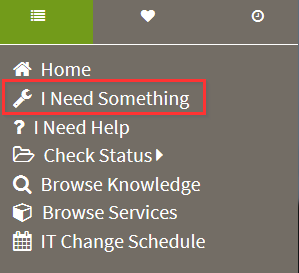 Search within the service catalog to narrow down your choices for Epic: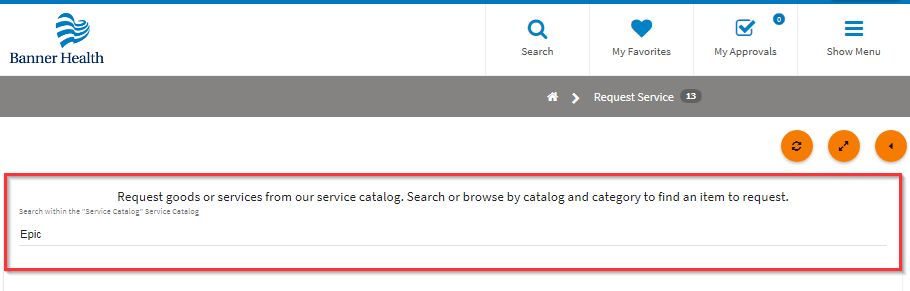 Pick the most appropriate request or look for the Epic General request if you aren’t sure which one should be used: 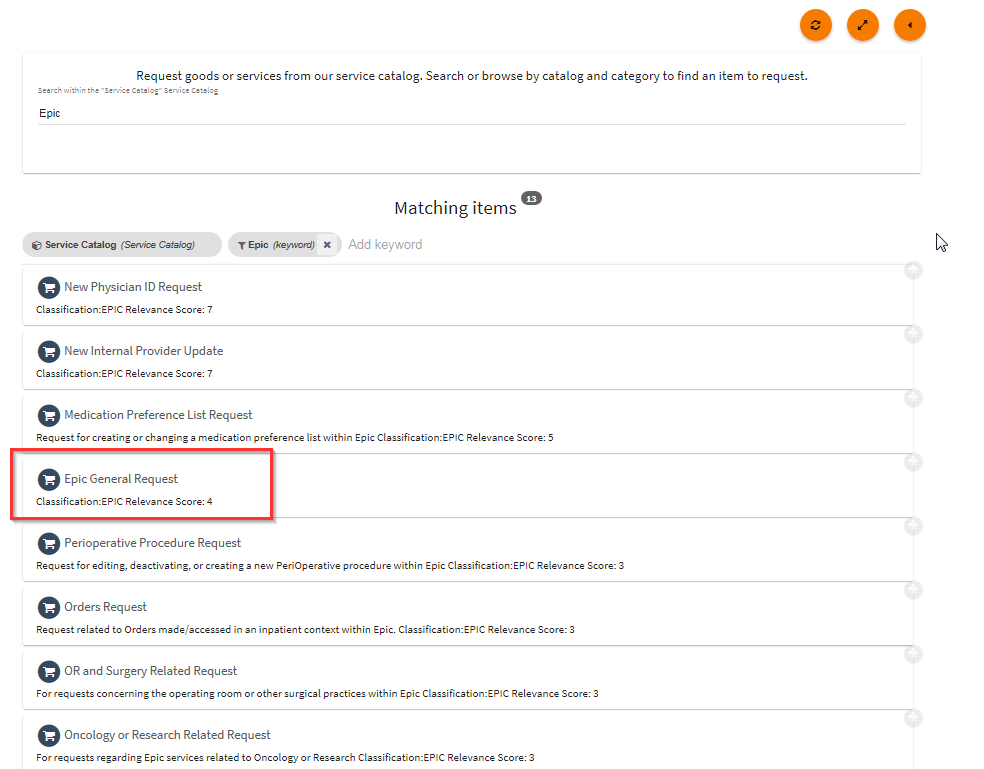 Fill out required information.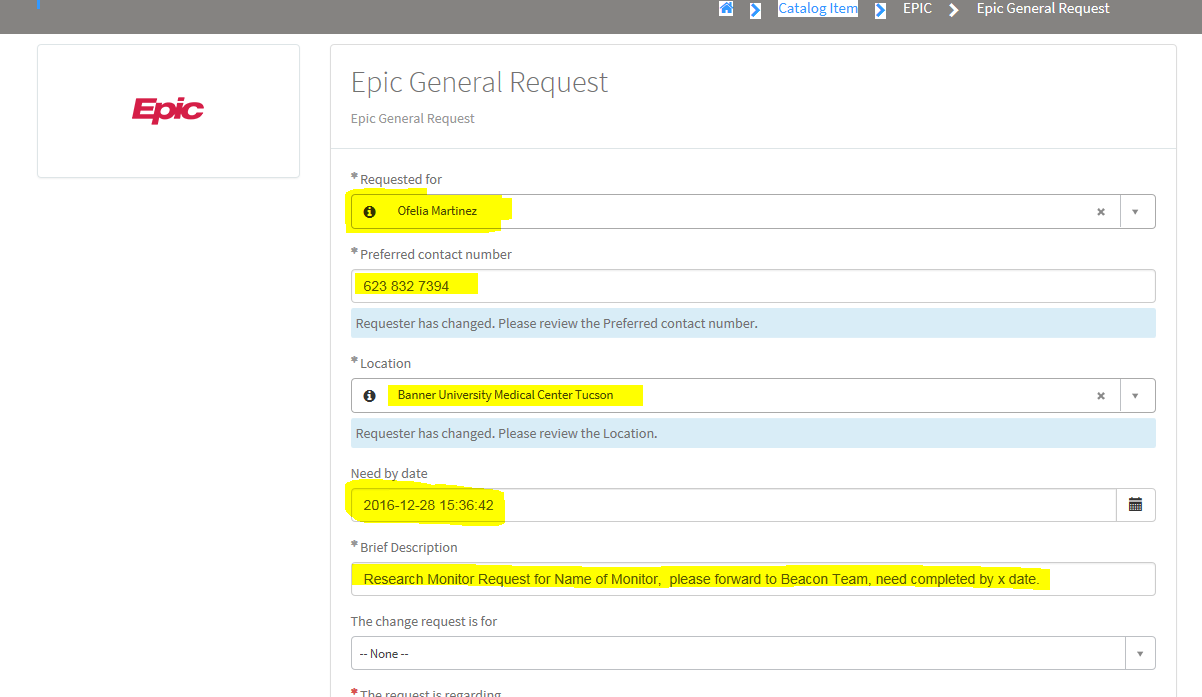 Requested for – This is your namePreferred Contact number – This is your phone #Location -Type in Banner University Medical Center Tucson of Banner University Medical Center SouthNeed by: Enter the date you need your request completed by.Brief Description – Type in Research Monitor request for X monitor, please forward to Beacon Team, need completed by X date.Scroll all the way down leave all the other questions as isAdd Attachment – Attach the list of patients that the monitor needs access to.Click on Submit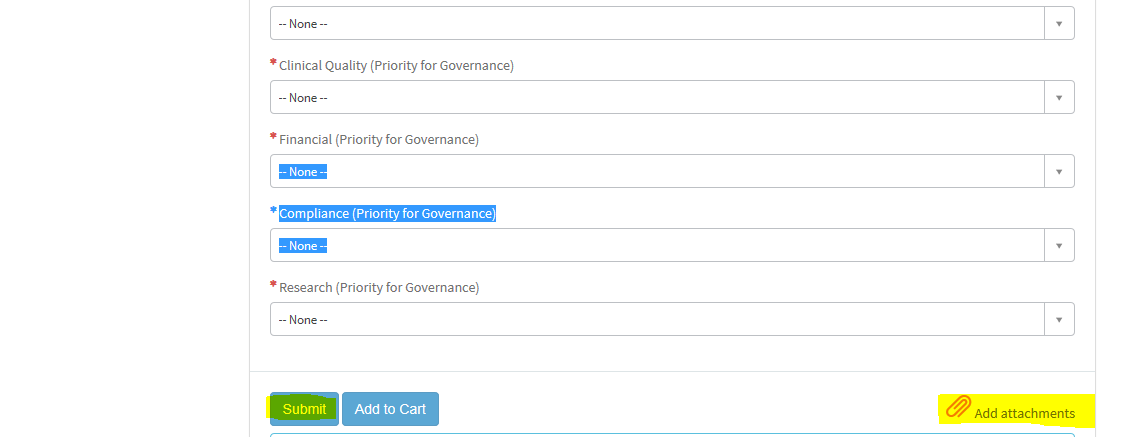 